Задание «Закончи рисунок». Дорисуйте десять незаконченных стимульных фигур. Постарайтесь придумать такую картинку или историю, которую никто другой не сможет придумать. Сделай ее полной и интересной, добавляйте к ней новые идеи.Придумайте интересное название для каждой картинки и напишите его внизу под картинкой.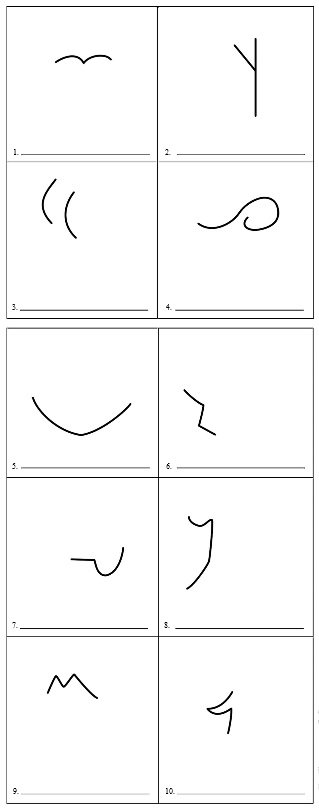 